Areas of ConcentrationSome of the Areas of Concentration listed below incorporate 3-9 credit hours of course work that double counts in the content area and the Area of Concentration which will allow the student to complete the program in 120 hrs.License AdditionsA student may choose to complete one of the License Additions listed below. License Additions are between 16 and 32 hrs. of coursework. A License Addition will require the completion of more than 120 hrs. for the program. Course requirements for each License Addition listed below are located on the School of Education Program Sheet webpage: https://education.indiana.edu/students/undergraduates/academic-advising/program-sheets/index.html Blended and Online TeachingComputer ScienceEnglish as a New LanguageMathematics for Middle SchoolReadingAcademic MinorsA student may choose to complete one of the Academic Minors offered by the following:College of Arts and SciencesEskenazi School of Art, Architecture and DesignHamilton Lugar School of Global and International StudiesO’Neill School of Public and Environmental AffairsSchool of EducationSchool of Public HealthThe Media SchoolMinors are between 15 and 21 hrs. of coursework. The minor will require the completion of more than 120 hrs. for the program. Course requirements for each minor are located in the respective Academic Bulletin (https://bulletins.iu.edu/iub/).This program sheet is effective for all students starting at IUB beginning summer 2024.This program sheet is effective for all students starting at IUB beginning summer 2024.This program sheet is effective for all students starting at IUB beginning summer 2024.This program sheet is effective for all students starting at IUB beginning summer 2024.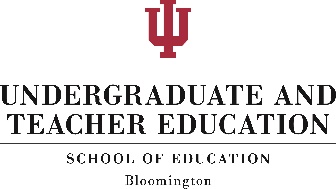 B.S. EDUCATION: ELEMENTARY EDUCATION: THEORY INTO PRACTICEB.S. EDUCATION: ELEMENTARY EDUCATION: THEORY INTO PRACTICEB.S. EDUCATION: ELEMENTARY EDUCATION: THEORY INTO PRACTICEThe Bachelor of Science in Elementary Education leads to a generalist license to teach in grades K-6. Course requirements for this program are valid at IUB as reflected in the School of Education Bulletin. A four-year college plan of 120 credits requires completion of 15 credits each semester. The following are required for retention, student teaching and graduation: a 2.0 GPA in each content area; a 2.5 GPA in the Professional Education, Area of Concentration and overall; and a grade of C or higher in each Professional Education and each Area of Concentration course.The Bachelor of Science in Elementary Education leads to a generalist license to teach in grades K-6. Course requirements for this program are valid at IUB as reflected in the School of Education Bulletin. A four-year college plan of 120 credits requires completion of 15 credits each semester. The following are required for retention, student teaching and graduation: a 2.0 GPA in each content area; a 2.5 GPA in the Professional Education, Area of Concentration and overall; and a grade of C or higher in each Professional Education and each Area of Concentration course.The Bachelor of Science in Elementary Education leads to a generalist license to teach in grades K-6. Course requirements for this program are valid at IUB as reflected in the School of Education Bulletin. A four-year college plan of 120 credits requires completion of 15 credits each semester. The following are required for retention, student teaching and graduation: a 2.0 GPA in each content area; a 2.5 GPA in the Professional Education, Area of Concentration and overall; and a grade of C or higher in each Professional Education and each Area of Concentration course.May 2024GENERAL EDUCATION REQUIREMENTShttps://gened.indiana.edu/approved-courses/index.htmlCareful selection & completion of courses with a grade of “C” or higher may allow double counting within General Education, Content, Professional Education &/or Area of Concentration/ License Addition/Academic Minor. If you earn a grade lower than a C, please consult with an academic advisor.GENERAL EDUCATION REQUIREMENTShttps://gened.indiana.edu/approved-courses/index.htmlCareful selection & completion of courses with a grade of “C” or higher may allow double counting within General Education, Content, Professional Education &/or Area of Concentration/ License Addition/Academic Minor. If you earn a grade lower than a C, please consult with an academic advisor.GENERAL EDUCATION REQUIREMENTShttps://gened.indiana.edu/approved-courses/index.htmlCareful selection & completion of courses with a grade of “C” or higher may allow double counting within General Education, Content, Professional Education &/or Area of Concentration/ License Addition/Academic Minor. If you earn a grade lower than a C, please consult with an academic advisor.GENERAL EDUCATION REQUIREMENTShttps://gened.indiana.edu/approved-courses/index.htmlCareful selection & completion of courses with a grade of “C” or higher may allow double counting within General Education, Content, Professional Education &/or Area of Concentration/ License Addition/Academic Minor. If you earn a grade lower than a C, please consult with an academic advisor.GENERAL EDUCATION REQUIREMENTShttps://gened.indiana.edu/approved-courses/index.htmlCareful selection & completion of courses with a grade of “C” or higher may allow double counting within General Education, Content, Professional Education &/or Area of Concentration/ License Addition/Academic Minor. If you earn a grade lower than a C, please consult with an academic advisor.GENERAL EDUCATION REQUIREMENTShttps://gened.indiana.edu/approved-courses/index.htmlCareful selection & completion of courses with a grade of “C” or higher may allow double counting within General Education, Content, Professional Education &/or Area of Concentration/ License Addition/Academic Minor. If you earn a grade lower than a C, please consult with an academic advisor.GENERAL EDUCATION REQUIREMENTShttps://gened.indiana.edu/approved-courses/index.htmlCareful selection & completion of courses with a grade of “C” or higher may allow double counting within General Education, Content, Professional Education &/or Area of Concentration/ License Addition/Academic Minor. If you earn a grade lower than a C, please consult with an academic advisor.GENERAL EDUCATION REQUIREMENTShttps://gened.indiana.edu/approved-courses/index.htmlCareful selection & completion of courses with a grade of “C” or higher may allow double counting within General Education, Content, Professional Education &/or Area of Concentration/ License Addition/Academic Minor. If you earn a grade lower than a C, please consult with an academic advisor.GENERAL EDUCATION REQUIREMENTShttps://gened.indiana.edu/approved-courses/index.htmlCareful selection & completion of courses with a grade of “C” or higher may allow double counting within General Education, Content, Professional Education &/or Area of Concentration/ License Addition/Academic Minor. If you earn a grade lower than a C, please consult with an academic advisor.FoundationsFoundationsFoundationsFoundationsCreditsCreditsCreditsCreditsCreditsEnglish Composition (EC)English Composition (EC)English Composition (EC)English Composition (EC)English Composition (EC)0-30-30-30-3Mathematical Modeling (MM)Mathematical Modeling (MM)Mathematical Modeling (MM)Mathematical Modeling (MM)Mathematical Modeling (MM)3-43-43-43-4Breadth of InquiryBreadth of InquiryBreadth of InquiryBreadth of InquiryBreadth of InquiryArts & Humanities (A&H)Arts & Humanities (A&H)Arts & Humanities (A&H)Arts & Humanities (A&H)Arts & Humanities (A&H)6666Social & Historical Studies (S&H)Social & Historical Studies (S&H)Social & Historical Studies (S&H)Social & Historical Studies (S&H)Social & Historical Studies (S&H)6666Natural & Mathematical Sciences (N&M)Natural & Mathematical Sciences (N&M)Natural & Mathematical Sciences (N&M)Natural & Mathematical Sciences (N&M)Natural & Mathematical Sciences (N&M)5-65-65-65-6Option I: Two courses with one a Natural Science (NS) OROption I: Two courses with one a Natural Science (NS) OROption I: Two courses with one a Natural Science (NS) OROption I: Two courses with one a Natural Science (NS) OROption I: Two courses with one a Natural Science (NS) OROption I: Two courses with one a Natural Science (NS) OROption I: Two courses with one a Natural Science (NS) OROption I: Two courses with one a Natural Science (NS) OROption I: Two courses with one a Natural Science (NS) OROption II: One 5 hr Science with a lab (LAB)Option II: One 5 hr Science with a lab (LAB)Option II: One 5 hr Science with a lab (LAB)Option II: One 5 hr Science with a lab (LAB)Option II: One 5 hr Science with a lab (LAB)World Languages & CulturesWorld Languages & CulturesWorld Languages & CulturesWorld Languages & CulturesWorld Languages & Cultures6666Option I: Language Study (WL) OROption I: Language Study (WL) OROption I: Language Study (WL) OROption I: Language Study (WL) OROption I: Language Study (WL) OROption II: World Culture (WC) OROption II: World Culture (WC) OROption II: World Culture (WC) OROption II: World Culture (WC) OROption II: World Culture (WC) OROption III: International Experience (IE)Option III: International Experience (IE)Option III: International Experience (IE)Option III: International Experience (IE)Option III: International Experience (IE)Shared Goals for the School of EducationShared Goals for the School of EducationShared Goals for the School of EducationShared Goals for the School of EducationShared Goals for the School of EducationIntensive Writing (IW) (EDUC-H 205 or H 340)Intensive Writing (IW) (EDUC-H 205 or H 340)Intensive Writing (IW) (EDUC-H 205 or H 340)Intensive Writing (IW) (EDUC-H 205 or H 340)Intensive Writing (IW) (EDUC-H 205 or H 340)3333Information Fluency (IF) (EDUC-W 200)Information Fluency (IF) (EDUC-W 200)Information Fluency (IF) (EDUC-W 200)Information Fluency (IF) (EDUC-W 200)Information Fluency (IF) (EDUC-W 200)3333Diversity in the United States (D) (EDUC-E 300)Diversity in the United States (D) (EDUC-E 300)Diversity in the United States (D) (EDUC-E 300)Diversity in the United States (D) (EDUC-E 300)Diversity in the United States (D) (EDUC-E 300)3333Enriching Educational Experiences (EEE/Student Teaching) (EDUC-M 425)Enriching Educational Experiences (EEE/Student Teaching) (EDUC-M 425)Enriching Educational Experiences (EEE/Student Teaching) (EDUC-M 425)Enriching Educational Experiences (EEE/Student Teaching) (EDUC-M 425)Enriching Educational Experiences (EEE/Student Teaching) (EDUC-M 425)Enriching Educational Experiences (EEE/Student Teaching) (EDUC-M 425)Enriching Educational Experiences (EEE/Student Teaching) (EDUC-M 425)1313PREREQUISITES FOR ADMISSION TO THE TEPCompetitive enrollment. Meeting minimum requirements does not guarantee enrollment in authorized courses.PREREQUISITES FOR ADMISSION TO THE TEPCompetitive enrollment. Meeting minimum requirements does not guarantee enrollment in authorized courses.PREREQUISITES FOR ADMISSION TO THE TEPCompetitive enrollment. Meeting minimum requirements does not guarantee enrollment in authorized courses.PREREQUISITES FOR ADMISSION TO THE TEPCompetitive enrollment. Meeting minimum requirements does not guarantee enrollment in authorized courses.PREREQUISITES FOR ADMISSION TO THE TEPCompetitive enrollment. Meeting minimum requirements does not guarantee enrollment in authorized courses.PREREQUISITES FOR ADMISSION TO THE TEPCompetitive enrollment. Meeting minimum requirements does not guarantee enrollment in authorized courses.PREREQUISITES FOR ADMISSION TO THE TEPCompetitive enrollment. Meeting minimum requirements does not guarantee enrollment in authorized courses.PREREQUISITES FOR ADMISSION TO THE TEPCompetitive enrollment. Meeting minimum requirements does not guarantee enrollment in authorized courses.PREREQUISITES FOR ADMISSION TO THE TEPCompetitive enrollment. Meeting minimum requirements does not guarantee enrollment in authorized courses.2.5 GPA overall.2.5 GPA overall.2.5 GPA overall.2.5 GPA overall.2.5 GPA overall.2.5 GPA overall.2.5 GPA overall.2.5 GPA overall.2.5 GPA overall.Completion of or enrollment in prerequisites. Grade of C or higher is required in each professional EDUC course.Completion of or enrollment in prerequisites. Grade of C or higher is required in each professional EDUC course.Completion of or enrollment in prerequisites. Grade of C or higher is required in each professional EDUC course.Completion of or enrollment in prerequisites. Grade of C or higher is required in each professional EDUC course.Completion of or enrollment in prerequisites. Grade of C or higher is required in each professional EDUC course.Completion of or enrollment in prerequisites. Grade of C or higher is required in each professional EDUC course.Completion of or enrollment in prerequisites. Grade of C or higher is required in each professional EDUC course.Completion of or enrollment in prerequisites. Grade of C or higher is required in each professional EDUC course.Completion of or enrollment in prerequisites. Grade of C or higher is required in each professional EDUC course.CoursesCreditsCreditsCreditsCreditsCreditsCreditsCommunication for Youth Serving Professionals (EDUC-G 203) (S&H)Communication for Youth Serving Professionals (EDUC-G 203) (S&H)Communication for Youth Serving Professionals (EDUC-G 203) (S&H)Communication for Youth Serving Professionals (EDUC-G 203) (S&H)Communication for Youth Serving Professionals (EDUC-G 203) (S&H)Communication for Youth Serving Professionals (EDUC-G 203) (S&H)33Elementary School Child (EDUC-P 248) (S&H)Elementary School Child (EDUC-P 248) (S&H)333333Learning Theories for Teachers & Lab/Field Experience (EDUC-I 251 & M 101)To enroll in I251 and M101, you must register for EDUC-BC 251.Learning Theories for Teachers & Lab/Field Experience (EDUC-I 251 & M 101)To enroll in I251 and M101, you must register for EDUC-BC 251.Learning Theories for Teachers & Lab/Field Experience (EDUC-I 251 & M 101)To enroll in I251 and M101, you must register for EDUC-BC 251.Learning Theories for Teachers & Lab/Field Experience (EDUC-I 251 & M 101)To enroll in I251 and M101, you must register for EDUC-BC 251.Learning Theories for Teachers & Lab/Field Experience (EDUC-I 251 & M 101)To enroll in I251 and M101, you must register for EDUC-BC 251.444Technology (EDUC-W 200) (IF)Technology (EDUC-W 200) (IF)333333Math 1 (EDUC-N 101)Math 1 (EDUC-N 101)333333Math 2 or Math 3  Math 2 (Mathematical Modeling) (MM)  Math 3 (EDUC-N 103)Math 2 or Math 3  Math 2 (Mathematical Modeling) (MM)  Math 3 (EDUC-N 103)3-43-43-43-43-43-4Scientific Inquiry (EDUC-Q 200) (N&M) (NS)Scientific Inquiry (EDUC-Q 200) (N&M) (NS)333333Science (EDUC-Q 205, BIOL-Q 201, EAS-E 105) (N&M) (NS)Science (EDUC-Q 205, BIOL-Q 201, EAS-E 105) (N&M) (NS)Science (EDUC-Q 205, BIOL-Q 201, EAS-E 105) (N&M) (NS)Science (EDUC-Q 205, BIOL-Q 201, EAS-E 105) (N&M) (NS)Science (EDUC-Q 205, BIOL-Q 201, EAS-E 105) (N&M) (NS)Science (EDUC-Q 205, BIOL-Q 201, EAS-E 105) (N&M) (NS)Science (EDUC-Q 205, BIOL-Q 201, EAS-E 105) (N&M) (NS)3Apply to TEP by October 1 to enroll in Block I Spring term or March 1 to enroll in Block I Fall term.Apply to TEP by October 1 to enroll in Block I Spring term or March 1 to enroll in Block I Fall term.Apply to TEP by October 1 to enroll in Block I Spring term or March 1 to enroll in Block I Fall term.Apply to TEP by October 1 to enroll in Block I Spring term or March 1 to enroll in Block I Fall term.Apply to TEP by October 1 to enroll in Block I Spring term or March 1 to enroll in Block I Fall term.Apply to TEP by October 1 to enroll in Block I Spring term or March 1 to enroll in Block I Fall term.Apply to TEP by October 1 to enroll in Block I Spring term or March 1 to enroll in Block I Fall term.Apply to TEP by October 1 to enroll in Block I Spring term or March 1 to enroll in Block I Fall term.Apply to TEP by October 1 to enroll in Block I Spring term or March 1 to enroll in Block I Fall term.Access TEP Application at: https://education.indiana.edu/Access TEP Application at: https://education.indiana.edu/Access TEP Application at: https://education.indiana.edu/Access TEP Application at: https://education.indiana.edu/Access TEP Application at: https://education.indiana.edu/Access TEP Application at: https://education.indiana.edu/Access TEP Application at: https://education.indiana.edu/Access TEP Application at: https://education.indiana.edu/Access TEP Application at: https://education.indiana.edu/I. CONTENT REQUIREMENTS38-42 creditsI. CONTENT REQUIREMENTS38-42 creditsI. CONTENT REQUIREMENTS38-42 creditsI. CONTENT REQUIREMENTS38-42 creditsI. CONTENT REQUIREMENTS38-42 creditsI. CONTENT REQUIREMENTS38-42 creditsI. CONTENT REQUIREMENTS38-42 creditsI. CONTENT REQUIREMENTS38-42 creditsI. CONTENT REQUIREMENTS38-42 creditsI. CONTENT REQUIREMENTS38-42 creditsI. CONTENT REQUIREMENTS38-42 creditsI. CONTENT REQUIREMENTS38-42 creditsI. CONTENT REQUIREMENTS38-42 creditsI. CONTENT REQUIREMENTS38-42 creditsI. CONTENT REQUIREMENTS38-42 creditsLanguage Arts (2.0 GPA)Language Arts (2.0 GPA)Language Arts (2.0 GPA)Language Arts (2.0 GPA)Language Arts (2.0 GPA)Language Arts (2.0 GPA)Language Arts (2.0 GPA)3-6 credits3-6 credits3-6 credits3-6 credits3-6 credits3-6 credits3-6 credits3-6 creditsEnglish Composition (EC) (Select one) (Grade of C or higher required)English Composition (EC) (Select one) (Grade of C or higher required)English Composition (EC) (Select one) (Grade of C or higher required)English Composition (EC) (Select one) (Grade of C or higher required)English Composition (EC) (Select one) (Grade of C or higher required)English Composition (EC) (Select one) (Grade of C or higher required)English Composition (EC) (Select one) (Grade of C or higher required)English Composition (EC) (Select one) (Grade of C or higher required)English Composition (EC) (Select one) (Grade of C or higher required)English Composition (EC) (Select one) (Grade of C or higher required)English Composition (EC) (Select one) (Grade of C or higher required)English Composition (EC) (Select one) (Grade of C or higher required)English Composition (EC) (Select one) (Grade of C or higher required)English Composition (EC) (Select one) (Grade of C or higher required)English Composition (EC) (Select one) (Grade of C or higher required)CMLT-C 110CMLT-C 110Writing the WorldWriting the WorldWriting the WorldWriting the WorldWriting the WorldWriting the WorldWriting the WorldWriting the WorldWriting the WorldWriting the WorldWriting the World33ENG-W 131ENG-W 131Reading, Writing & Inquiry ORReading, Writing & Inquiry ORReading, Writing & Inquiry ORReading, Writing & Inquiry ORReading, Writing & Inquiry ORReading, Writing & Inquiry ORReading, Writing & Inquiry ORReading, Writing & Inquiry ORReading, Writing & Inquiry ORReading, Writing & Inquiry ORReading, Writing & Inquiry OR33ENG-W 131EXENG-W 131EXENG-W 131EXENG-W 131EXENG-W 131EXElementary Composition-ExemptElementary Composition-ExemptElementary Composition-ExemptElementary Composition-ExemptElementary Composition-ExemptElementary Composition-ExemptElementary Composition-ExemptElementary Composition-Exempt00ENG-W 170ENG-W 170Intro to Argumentative Writing-Projects in Reading & WritingIntro to Argumentative Writing-Projects in Reading & WritingIntro to Argumentative Writing-Projects in Reading & WritingIntro to Argumentative Writing-Projects in Reading & WritingIntro to Argumentative Writing-Projects in Reading & WritingIntro to Argumentative Writing-Projects in Reading & WritingIntro to Argumentative Writing-Projects in Reading & WritingIntro to Argumentative Writing-Projects in Reading & WritingIntro to Argumentative Writing-Projects in Reading & WritingIntro to Argumentative Writing-Projects in Reading & WritingIntro to Argumentative Writing-Projects in Reading & Writing33American/World Literature (Select one)American/World Literature (Select one)American/World Literature (Select one)American/World Literature (Select one)American/World Literature (Select one)American/World Literature (Select one)American/World Literature (Select one)American/World Literature (Select one)American/World Literature (Select one)American/World Literature (Select one)American/World Literature (Select one)American/World Literature (Select one)American/World Literature (Select one)AAAD-A 379AAAD-A 379Early Black American WritingEarly Black American WritingEarly Black American WritingEarly Black American WritingEarly Black American WritingEarly Black American WritingEarly Black American WritingEarly Black American WritingEarly Black American WritingEarly Black American WritingEarly Black American Writing33CMLT-C 340CMLT-C 340Women in World LiteratureWomen in World LiteratureWomen in World LiteratureWomen in World LiteratureWomen in World LiteratureWomen in World LiteratureWomen in World LiteratureWomen in World LiteratureWomen in World LiteratureWomen in World LiteratureWomen in World Literature33ENG-L 111ENG-L 111Discovering Literature (A&H)Discovering Literature (A&H)Discovering Literature (A&H)Discovering Literature (A&H)Discovering Literature (A&H)Discovering Literature (A&H)Discovering Literature (A&H)Discovering Literature (A&H)Discovering Literature (A&H)Discovering Literature (A&H)Discovering Literature (A&H)33ENG-L 203ENG-L 203Introduction to Drama (A&H)Introduction to Drama (A&H)Introduction to Drama (A&H)Introduction to Drama (A&H)Introduction to Drama (A&H)Introduction to Drama (A&H)Introduction to Drama (A&H)Introduction to Drama (A&H)Introduction to Drama (A&H)Introduction to Drama (A&H)Introduction to Drama (A&H)33ENG-L 204ENG-L 204Introduction to Fiction (A&H)Introduction to Fiction (A&H)Introduction to Fiction (A&H)Introduction to Fiction (A&H)Introduction to Fiction (A&H)Introduction to Fiction (A&H)Introduction to Fiction (A&H)Introduction to Fiction (A&H)Introduction to Fiction (A&H)Introduction to Fiction (A&H)Introduction to Fiction (A&H)33ENG-L 205ENG-L 205Introduction to Poetry (A&H)Introduction to Poetry (A&H)Introduction to Poetry (A&H)Introduction to Poetry (A&H)Introduction to Poetry (A&H)Introduction to Poetry (A&H)Introduction to Poetry (A&H)Introduction to Poetry (A&H)Introduction to Poetry (A&H)Introduction to Poetry (A&H)Introduction to Poetry (A&H)33ENG-L 206ENG-L 206Introduction to Prose (Excluding Fiction) (A&H)Introduction to Prose (Excluding Fiction) (A&H)Introduction to Prose (Excluding Fiction) (A&H)Introduction to Prose (Excluding Fiction) (A&H)Introduction to Prose (Excluding Fiction) (A&H)Introduction to Prose (Excluding Fiction) (A&H)Introduction to Prose (Excluding Fiction) (A&H)Introduction to Prose (Excluding Fiction) (A&H)Introduction to Prose (Excluding Fiction) (A&H)Introduction to Prose (Excluding Fiction) (A&H)Introduction to Prose (Excluding Fiction) (A&H)33ENG-L 210ENG-L 210Studies in Popular Lit & Mass Media (A&H)Studies in Popular Lit & Mass Media (A&H)Studies in Popular Lit & Mass Media (A&H)Studies in Popular Lit & Mass Media (A&H)Studies in Popular Lit & Mass Media (A&H)Studies in Popular Lit & Mass Media (A&H)Studies in Popular Lit & Mass Media (A&H)Studies in Popular Lit & Mass Media (A&H)Studies in Popular Lit & Mass Media (A&H)Studies in Popular Lit & Mass Media (A&H)Studies in Popular Lit & Mass Media (A&H)33ENG-L 213ENG-L 213Literary Masterpieces I Literary Masterpieces I Literary Masterpieces I Literary Masterpieces I Literary Masterpieces I Literary Masterpieces I Literary Masterpieces I Literary Masterpieces I Literary Masterpieces I Literary Masterpieces I Literary Masterpieces I 33ENG-L 214ENG-L 214Literary Masterpieces II (A&H)Literary Masterpieces II (A&H)Literary Masterpieces II (A&H)Literary Masterpieces II (A&H)Literary Masterpieces II (A&H)Literary Masterpieces II (A&H)Literary Masterpieces II (A&H)Literary Masterpieces II (A&H)Literary Masterpieces II (A&H)Literary Masterpieces II (A&H)Literary Masterpieces II (A&H)33ENG-L 224ENG-L 224Introduction to World Lit in English (A&H) (WC)Introduction to World Lit in English (A&H) (WC)Introduction to World Lit in English (A&H) (WC)Introduction to World Lit in English (A&H) (WC)Introduction to World Lit in English (A&H) (WC)Introduction to World Lit in English (A&H) (WC)Introduction to World Lit in English (A&H) (WC)Introduction to World Lit in English (A&H) (WC)Introduction to World Lit in English (A&H) (WC)Introduction to World Lit in English (A&H) (WC)Introduction to World Lit in English (A&H) (WC)33ENG-L 240ENG-L 240Literature & Public Life Literature & Public Life Literature & Public Life Literature & Public Life Literature & Public Life Literature & Public Life Literature & Public Life Literature & Public Life Literature & Public Life Literature & Public Life Literature & Public Life 33ENG-L 357ENG-L 357Twentieth-Century American PoetryTwentieth-Century American PoetryTwentieth-Century American PoetryTwentieth-Century American PoetryTwentieth-Century American PoetryTwentieth-Century American PoetryTwentieth-Century American PoetryTwentieth-Century American PoetryTwentieth-Century American PoetryTwentieth-Century American PoetryTwentieth-Century American Poetry33ENG-L 358ENG-L 358American Literature 1914-1960American Literature 1914-1960American Literature 1914-1960American Literature 1914-1960American Literature 1914-1960American Literature 1914-1960American Literature 1914-1960American Literature 1914-1960American Literature 1914-1960American Literature 1914-1960American Literature 1914-196033ENG-L 364ENG-L 364Native American LiteratureNative American LiteratureNative American LiteratureNative American LiteratureNative American LiteratureNative American LiteratureNative American LiteratureNative American LiteratureNative American LiteratureNative American LiteratureNative American Literature33ENG-L 369ENG-L 369Studies in British & American AuthorsStudies in British & American AuthorsStudies in British & American AuthorsStudies in British & American AuthorsStudies in British & American AuthorsStudies in British & American AuthorsStudies in British & American AuthorsStudies in British & American AuthorsStudies in British & American AuthorsStudies in British & American AuthorsStudies in British & American Authors33Fine Arts (2.0 GPA)Fine Arts (2.0 GPA)Fine Arts (2.0 GPA)Fine Arts (2.0 GPA)Fine Arts (2.0 GPA)Fine Arts (2.0 GPA)Fine Arts (2.0 GPA)Fine Arts (2.0 GPA)Fine Arts (2.0 GPA)5 credits5 credits5 credits5 credits5 credits5 creditsDramaDramaDramaDramaDramaDramaDramaDramaDramaDramaDramaEDUC-M 334Drama in EducationDrama in EducationDrama in EducationDrama in EducationDrama in EducationDrama in EducationDrama in EducationDrama in EducationDrama in EducationDrama in EducationDrama in Education2222Art (Select one)Art (Select one)Art (Select one)Art (Select one)Art (Select one)Art (Select one)Art (Select one)Art (Select one)Art (Select one)Art (Select one)Art (Select one)EDUC-M 135EDUC-M 135EDUC-M 135Individualized Instruction in ArtIndividualized Instruction in ArtIndividualized Instruction in ArtIndividualized Instruction in ArtIndividualized Instruction in ArtIndividualized Instruction in ArtIndividualized Instruction in ArtIndividualized Instruction in Art3333EDUC-M 200EDUC-M 200EDUC-M 200Artifacts & Museums in Everyday Life (A&H)Artifacts & Museums in Everyday Life (A&H)Artifacts & Museums in Everyday Life (A&H)Artifacts & Museums in Everyday Life (A&H)Artifacts & Museums in Everyday Life (A&H)Artifacts & Museums in Everyday Life (A&H)Artifacts & Museums in Everyday Life (A&H)Artifacts & Museums in Everyday Life (A&H)3333Mathematics (2.0 GPA)Mathematics (2.0 GPA)Mathematics (2.0 GPA)Mathematics (2.0 GPA)Mathematics (2.0 GPA)Mathematics (2.0 GPA)Mathematics (2.0 GPA)Mathematics (2.0 GPA)9-10 credits9-10 credits9-10 credits9-10 credits9-10 credits9-10 credits9-10 creditsYou must complete all three Math courses before beginning Block II: Math & Science.You must complete all three Math courses before beginning Block II: Math & Science.You must complete all three Math courses before beginning Block II: Math & Science.You must complete all three Math courses before beginning Block II: Math & Science.You must complete all three Math courses before beginning Block II: Math & Science.You must complete all three Math courses before beginning Block II: Math & Science.You must complete all three Math courses before beginning Block II: Math & Science.You must complete all three Math courses before beginning Block II: Math & Science.You must complete all three Math courses before beginning Block II: Math & Science.You must complete all three Math courses before beginning Block II: Math & Science.You must complete all three Math courses before beginning Block II: Math & Science.You must complete all three Math courses before beginning Block II: Math & Science.You must complete all three Math courses before beginning Block II: Math & Science.You must complete all three Math courses before beginning Block II: Math & Science.You must complete all three Math courses before beginning Block II: Math & Science.EDUC-N 101EDUC-N 101EDUC-N 101EDUC-N 101EDUC-N 101Teach & Learn Elem School MathTeach & Learn Elem School MathTeach & Learn Elem School MathTeach & Learn Elem School MathTeach & Learn Elem School MathTeach & Learn Elem School MathTeach & Learn Elem School MathTeach & Learn Elem School MathTeach & Learn Elem School Math3_________________________________________________________________Mathematical Modeling (MM)Mathematical Modeling (MM)Mathematical Modeling (MM)Mathematical Modeling (MM)Mathematical Modeling (MM)Mathematical Modeling (MM)Mathematical Modeling (MM)Mathematical Modeling (MM)Mathematical Modeling (MM)3-4EDUC-N 103EDUC-N 103EDUC-N 103EDUC-N 103EDUC-N 103Teach & Learn Elem School Math II(P: EDUC-N101 with a grade of C or higher)Teach & Learn Elem School Math II(P: EDUC-N101 with a grade of C or higher)Teach & Learn Elem School Math II(P: EDUC-N101 with a grade of C or higher)Teach & Learn Elem School Math II(P: EDUC-N101 with a grade of C or higher)Teach & Learn Elem School Math II(P: EDUC-N101 with a grade of C or higher)Teach & Learn Elem School Math II(P: EDUC-N101 with a grade of C or higher)Teach & Learn Elem School Math II(P: EDUC-N101 with a grade of C or higher)Teach & Learn Elem School Math II(P: EDUC-N101 with a grade of C or higher)Teach & Learn Elem School Math II(P: EDUC-N101 with a grade of C or higher)3Science (2.0 GPA)Science (2.0 GPA)Science (2.0 GPA)Science (2.0 GPA)Science (2.0 GPA)Science (2.0 GPA)Science (2.0 GPA)Science (2.0 GPA)Science (2.0 GPA)Science (2.0 GPA)12 credits12 credits12 credits12 credits12 creditsIt is strongly recommended that you complete all science courses before beginning the blocks.It is strongly recommended that you complete all science courses before beginning the blocks.It is strongly recommended that you complete all science courses before beginning the blocks.It is strongly recommended that you complete all science courses before beginning the blocks.It is strongly recommended that you complete all science courses before beginning the blocks.It is strongly recommended that you complete all science courses before beginning the blocks.It is strongly recommended that you complete all science courses before beginning the blocks.It is strongly recommended that you complete all science courses before beginning the blocks.It is strongly recommended that you complete all science courses before beginning the blocks.It is strongly recommended that you complete all science courses before beginning the blocks.It is strongly recommended that you complete all science courses before beginning the blocks.It is strongly recommended that you complete all science courses before beginning the blocks.It is strongly recommended that you complete all science courses before beginning the blocks.It is strongly recommended that you complete all science courses before beginning the blocks.It is strongly recommended that you complete all science courses before beginning the blocks.BIOL-Q 201BIOL-Q 201BIOL-Q 201Biological Science for Elementary Teachers(P: EDUC-Q 200)Biological Science for Elementary Teachers(P: EDUC-Q 200)Biological Science for Elementary Teachers(P: EDUC-Q 200)Biological Science for Elementary Teachers(P: EDUC-Q 200)Biological Science for Elementary Teachers(P: EDUC-Q 200)Biological Science for Elementary Teachers(P: EDUC-Q 200)Biological Science for Elementary Teachers(P: EDUC-Q 200)Biological Science for Elementary Teachers(P: EDUC-Q 200)Biological Science for Elementary Teachers(P: EDUC-Q 200)Biological Science for Elementary Teachers(P: EDUC-Q 200)Biological Science for Elementary Teachers(P: EDUC-Q 200)3EDUC-Q 200EDUC-Q 200EDUC-Q 200Introduction to Scientific Inquiry (N&M) (NS) Introduction to Scientific Inquiry (N&M) (NS) Introduction to Scientific Inquiry (N&M) (NS) Introduction to Scientific Inquiry (N&M) (NS) Introduction to Scientific Inquiry (N&M) (NS) Introduction to Scientific Inquiry (N&M) (NS) Introduction to Scientific Inquiry (N&M) (NS) Introduction to Scientific Inquiry (N&M) (NS) Introduction to Scientific Inquiry (N&M) (NS) Introduction to Scientific Inquiry (N&M) (NS) Introduction to Scientific Inquiry (N&M) (NS) 3EAS-E 105EAS-E 105EAS-E 105Earth: Our Habitable Planet (N&M) (NS)Earth: Our Habitable Planet (N&M) (NS)Earth: Our Habitable Planet (N&M) (NS)Earth: Our Habitable Planet (N&M) (NS)Earth: Our Habitable Planet (N&M) (NS)Earth: Our Habitable Planet (N&M) (NS)Earth: Our Habitable Planet (N&M) (NS)Earth: Our Habitable Planet (N&M) (NS)Earth: Our Habitable Planet (N&M) (NS)Earth: Our Habitable Planet (N&M) (NS)Earth: Our Habitable Planet (N&M) (NS)3EDUC-Q 205EDUC-Q 205EDUC-Q 205STEM for Educators STEM for Educators STEM for Educators STEM for Educators STEM for Educators STEM for Educators STEM for Educators STEM for Educators STEM for Educators STEM for Educators STEM for Educators 3Social Studies (2.0 GPA)Social Studies (2.0 GPA)Social Studies (2.0 GPA)Social Studies (2.0 GPA)Social Studies (2.0 GPA)9 credits9 credits9 creditsU.S. History (Select one)U.S. History (Select one)U.S. History (Select one)U.S. History (Select one)U.S. History (Select one)U.S. History (Select one)HIST-H 105HIST-H 105American History I (S&H)American History I (S&H)American History I (S&H)American History I (S&H)33HIST-H 106HIST-H 106American History II (S&H)American History II (S&H)American History II (S&H)American History II (S&H)33Social Studies Elective (Select two)Social Studies Elective (Select two)Social Studies Elective (Select two)Social Studies Elective (Select two)Social Studies Elective (Select two)Social Studies Elective (Select two)Social Studies Elective (Select two)EDUC-E 225EDUC-E 225Principles of Hist & Soc. Sciences in Learning ContextsPrinciples of Hist & Soc. Sciences in Learning ContextsPrinciples of Hist & Soc. Sciences in Learning ContextsPrinciples of Hist & Soc. Sciences in Learning ContextsPrinciples of Hist & Soc. Sciences in Learning Contexts3FOLK-F 111FOLK-F 111World Music & Culture (A&H) (WC)World Music & Culture (A&H) (WC)World Music & Culture (A&H) (WC)World Music & Culture (A&H) (WC)World Music & Culture (A&H) (WC)3GEOG-G 110GEOG-G 110Huan Geography in a Changing World (S&H)Huan Geography in a Changing World (S&H)Huan Geography in a Changing World (S&H)Huan Geography in a Changing World (S&H)Huan Geography in a Changing World (S&H)3HIST-B 200HIST-B 200Issues in Western European History (S&H) (WC)Issues in Western European History (S&H) (WC)Issues in Western European History (S&H) (WC)Issues in Western European History (S&H) (WC)Issues in Western European History (S&H) (WC)3HIST-H 101HIST-H 101The World in 20th Century I (S&H) (WC)The World in 20th Century I (S&H) (WC)The World in 20th Century I (S&H) (WC)The World in 20th Century I (S&H) (WC)The World in 20th Century I (S&H) (WC)3HIST-H 102HIST-H 102The World in 20th Century II (S&H) (WC)The World in 20th Century II (S&H) (WC)The World in 20th Century II (S&H) (WC)The World in 20th Century II (S&H) (WC)The World in 20th Century II (S&H) (WC)3HIST-H 103HIST-H 103Europe: Renaissance to Napoleon (S&H) (WC)Europe: Renaissance to Napoleon (S&H) (WC)Europe: Renaissance to Napoleon (S&H) (WC)Europe: Renaissance to Napoleon (S&H) (WC)Europe: Renaissance to Napoleon (S&H) (WC)3HIST-H 104HIST-H 104Europe: Napoleon to Present (S&H) (WC)Europe: Napoleon to Present (S&H) (WC)Europe: Napoleon to Present (S&H) (WC)Europe: Napoleon to Present (S&H) (WC)Europe: Napoleon to Present (S&H) (WC)3HIST-H 205HIST-H 205Ancient Civilization (S&H) (WC) Ancient Civilization (S&H) (WC) Ancient Civilization (S&H) (WC) Ancient Civilization (S&H) (WC) Ancient Civilization (S&H) (WC) 3HIST-H 206HIST-H 206Medieval Civilization (S&H) (WC) Medieval Civilization (S&H) (WC) Medieval Civilization (S&H) (WC) Medieval Civilization (S&H) (WC) Medieval Civilization (S&H) (WC) 3INTL-I 100INTL-I 100Intro to International Studies (S&H) (WC)Intro to International Studies (S&H) (WC)Intro to International Studies (S&H) (WC)Intro to International Studies (S&H) (WC)Intro to International Studies (S&H) (WC)3LATS-L 200LATS-L 200American Borderlands (Not a WC course) (A&H)	American Borderlands (Not a WC course) (A&H)	American Borderlands (Not a WC course) (A&H)	American Borderlands (Not a WC course) (A&H)	American Borderlands (Not a WC course) (A&H)	3MELC-M 204MELC-M 204Topics in Middle Eastern Culture & Society(S&H) (WC)Topics in Middle Eastern Culture & Society(S&H) (WC)Topics in Middle Eastern Culture & Society(S&H) (WC)Topics in Middle Eastern Culture & Society(S&H) (WC)Topics in Middle Eastern Culture & Society(S&H) (WC)3POLS-Y 103POLS-Y 103Introduction to American Politics (S&H)Introduction to American Politics (S&H)Introduction to American Politics (S&H)Introduction to American Politics (S&H)Introduction to American Politics (S&H)3REL-R 152REL-R 152Jews, Christians, Muslims (A&H) (WC)Jews, Christians, Muslims (A&H) (WC)Jews, Christians, Muslims (A&H) (WC)Jews, Christians, Muslims (A&H) (WC)Jews, Christians, Muslims (A&H) (WC)3REL-R 153REL-R 153Religions of Asia (A&H) (WC)Religions of Asia (A&H) (WC)Religions of Asia (A&H) (WC)Religions of Asia (A&H) (WC)Religions of Asia (A&H) (WC)3II. PROFESSIONAL EDUCATION72 credits/2.5 GPAA grade of C or higher is required in each professional EDUC course.The following courses must be successfully completed before student teaching.II. PROFESSIONAL EDUCATION72 credits/2.5 GPAA grade of C or higher is required in each professional EDUC course.The following courses must be successfully completed before student teaching.II. PROFESSIONAL EDUCATION72 credits/2.5 GPAA grade of C or higher is required in each professional EDUC course.The following courses must be successfully completed before student teaching.II. PROFESSIONAL EDUCATION72 credits/2.5 GPAA grade of C or higher is required in each professional EDUC course.The following courses must be successfully completed before student teaching.II. PROFESSIONAL EDUCATION72 credits/2.5 GPAA grade of C or higher is required in each professional EDUC course.The following courses must be successfully completed before student teaching.II. PROFESSIONAL EDUCATION72 credits/2.5 GPAA grade of C or higher is required in each professional EDUC course.The following courses must be successfully completed before student teaching.II. PROFESSIONAL EDUCATION72 credits/2.5 GPAA grade of C or higher is required in each professional EDUC course.The following courses must be successfully completed before student teaching.II. PROFESSIONAL EDUCATION72 credits/2.5 GPAA grade of C or higher is required in each professional EDUC course.The following courses must be successfully completed before student teaching.27 credits27 credits27 credits27 creditsEDUC-G 203EDUC-G 203Communication for Youth Serving Professionals (S&H)Communication for Youth Serving Professionals (S&H)Communication for Youth Serving Professionals (S&H)Communication for Youth Serving Professionals (S&H)33EDUC-P 248EDUC-P 248Elem School Child: Physical, Emotional & Social Development (S&H)Elem School Child: Physical, Emotional & Social Development (S&H)Elem School Child: Physical, Emotional & Social Development (S&H)Elem School Child: Physical, Emotional & Social Development (S&H)33EDUC-I 251EDUC-I 251Learning Theories for Teachers ANDLearning Theories for Teachers ANDLearning Theories for Teachers ANDLearning Theories for Teachers AND33    EDUC-M 101    EDUC-M 101Lab/Field ExperienceTo enroll in I251 and M101, you must register for EDUC-BC 251.Lab/Field ExperienceTo enroll in I251 and M101, you must register for EDUC-BC 251.Lab/Field ExperienceTo enroll in I251 and M101, you must register for EDUC-BC 251.Lab/Field ExperienceTo enroll in I251 and M101, you must register for EDUC-BC 251.11EDUC-W 200EDUC-W 200Using Computers in Education (IF)Using Computers in Education (IF)Using Computers in Education (IF)Using Computers in Education (IF)33EDUC-A 308EDUC-A 308Legal & Ethical Issues in Educ. (P: Soph. status)Legal & Ethical Issues in Educ. (P: Soph. status)Legal & Ethical Issues in Educ. (P: Soph. status)Legal & Ethical Issues in Educ. (P: Soph. status)33EDUC-E 303EDUC-E 303Comprehensive Classroom Management (P: Junior status)Comprehensive Classroom Management (P: Junior status)Comprehensive Classroom Management (P: Junior status)Comprehensive Classroom Management (P: Junior status)11EDUC-E 300EDUC-E 300Elementary Education for a Pluralistic Society(P: English Comp.) (D)Elementary Education for a Pluralistic Society(P: English Comp.) (D)Elementary Education for a Pluralistic Society(P: English Comp.) (D)Elementary Education for a Pluralistic Society(P: English Comp.) (D)33EDUC-H 205EDUC-H 205Introduction to Educational Thought(P: English Comp.) (S&H) (IW) ORIntroduction to Educational Thought(P: English Comp.) (S&H) (IW) ORIntroduction to Educational Thought(P: English Comp.) (S&H) (IW) ORIntroduction to Educational Thought(P: English Comp.) (S&H) (IW) OR33    EDUC-H 340    EDUC-H 340    EDUC-H 340Education & American Culture(P: Soph. status) (IW)Education & American Culture(P: Soph. status) (IW)Education & American Culture(P: Soph. status) (IW)33EDUC-M 323EDUC-M 323Teaching of Music in the Elem Sch ORTeaching of Music in the Elem Sch ORTeaching of Music in the Elem Sch ORTeaching of Music in the Elem Sch OR22EDUC-M 333EDUC-M 333EDUC-M 333Art Experiences for the Elem Teacher(P: EDUC-M 135, EDUC-M 200, or an approved substitution) Art Experiences for the Elem Teacher(P: EDUC-M 135, EDUC-M 200, or an approved substitution) Art Experiences for the Elem Teacher(P: EDUC-M 135, EDUC-M 200, or an approved substitution) 22SPH-K 290SPH-K 290Movement Exp. For Pre & Elem School ChildrenMovement Exp. For Pre & Elem School ChildrenMovement Exp. For Pre & Elem School ChildrenMovement Exp. For Pre & Elem School Children22Admission to the Teacher Education Program (TEP) is required in order to enroll in the following Blocks:Admission to the Teacher Education Program (TEP) is required in order to enroll in the following Blocks:Admission to the Teacher Education Program (TEP) is required in order to enroll in the following Blocks:45 credits45 credits45 creditsCourses must be taken in prescribed blocks. Successful completion (C or higher grade) of all courses in each block is a prerequisite for the next block and student teaching.Blocks must be completed in sequence from one semester to the next. Students may add an additional semester(s) between the completion of the Social Studies Block and Student Teaching.Courses must be taken in prescribed blocks. Successful completion (C or higher grade) of all courses in each block is a prerequisite for the next block and student teaching.Blocks must be completed in sequence from one semester to the next. Students may add an additional semester(s) between the completion of the Social Studies Block and Student Teaching.Courses must be taken in prescribed blocks. Successful completion (C or higher grade) of all courses in each block is a prerequisite for the next block and student teaching.Blocks must be completed in sequence from one semester to the next. Students may add an additional semester(s) between the completion of the Social Studies Block and Student Teaching.Courses must be taken in prescribed blocks. Successful completion (C or higher grade) of all courses in each block is a prerequisite for the next block and student teaching.Blocks must be completed in sequence from one semester to the next. Students may add an additional semester(s) between the completion of the Social Studies Block and Student Teaching.Courses must be taken in prescribed blocks. Successful completion (C or higher grade) of all courses in each block is a prerequisite for the next block and student teaching.Blocks must be completed in sequence from one semester to the next. Students may add an additional semester(s) between the completion of the Social Studies Block and Student Teaching.Courses must be taken in prescribed blocks. Successful completion (C or higher grade) of all courses in each block is a prerequisite for the next block and student teaching.Blocks must be completed in sequence from one semester to the next. Students may add an additional semester(s) between the completion of the Social Studies Block and Student Teaching.Block I Literacy & Special EducationBlock I Literacy & Special EducationBlock I Literacy & Special EducationBlock I Literacy & Special Education8 credits8 creditsEDUC-E 339New Title (Geared towards grades PK-2/3New Title (Geared towards grades PK-2/3New Title (Geared towards grades PK-2/3New Title (Geared towards grades PK-2/33EDUC-K 305Teaching the Exceptional Learner in Elementary SchoolsTeaching the Exceptional Learner in Elementary SchoolsTeaching the Exceptional Learner in Elementary SchoolsTeaching the Exceptional Learner in Elementary Schools3EDUC-M 201Lab/Field ExperienceLab/Field ExperienceLab/Field ExperienceLab/Field Experience2Block II Math, Science & LiteracyBlock II Math, Science & LiteracyBlock II Math, Science & LiteracyBlock II Math, Science & Literacy11 credits11 creditsP: Q200 and at least one of the three required science courses: BIOL-Q 201, EAS-E 105, or EDUC-Q 205P: Math 1 (EDUC-N 101)P: Math 2 (Mathematical Modeling)P: Math 3 (EDUC-N 103)P: Q200 and at least one of the three required science courses: BIOL-Q 201, EAS-E 105, or EDUC-Q 205P: Math 1 (EDUC-N 101)P: Math 2 (Mathematical Modeling)P: Math 3 (EDUC-N 103)P: Q200 and at least one of the three required science courses: BIOL-Q 201, EAS-E 105, or EDUC-Q 205P: Math 1 (EDUC-N 101)P: Math 2 (Mathematical Modeling)P: Math 3 (EDUC-N 103)P: Q200 and at least one of the three required science courses: BIOL-Q 201, EAS-E 105, or EDUC-Q 205P: Math 1 (EDUC-N 101)P: Math 2 (Mathematical Modeling)P: Math 3 (EDUC-N 103)P: Q200 and at least one of the three required science courses: BIOL-Q 201, EAS-E 105, or EDUC-Q 205P: Math 1 (EDUC-N 101)P: Math 2 (Mathematical Modeling)P: Math 3 (EDUC-N 103)P: Q200 and at least one of the three required science courses: BIOL-Q 201, EAS-E 105, or EDUC-Q 205P: Math 1 (EDUC-N 101)P: Math 2 (Mathematical Modeling)P: Math 3 (EDUC-N 103)EDUC-E 328Science in Elem SchoolsScience in Elem SchoolsScience in Elem SchoolsScience in Elem Schools3EDUC-E 343Mathematics in Elementary SchoolsMathematics in Elementary SchoolsMathematics in Elementary SchoolsMathematics in Elementary Schools3EDUC-E 340New Title (Geared towards Grades 3-6)New Title (Geared towards Grades 3-6)New Title (Geared towards Grades 3-6)New Title (Geared towards Grades 3-6)3EDUC-M 301Lab/Field ExperienceLab/Field ExperienceLab/Field ExperienceLab/Field Experience2Block III Social Studies & LiteracyBlock III Social Studies & LiteracyBlock III Social Studies & LiteracyBlock III Social Studies & Literacy12 credits12 creditsEDUC-E 325Social Studies in Elementary SchoolsSocial Studies in Elementary SchoolsSocial Studies in Elementary SchoolsSocial Studies in Elementary Schools3EDUC-L 418Reading FoundationsReading FoundationsReading FoundationsReading Foundations3EDUC-X 460Books for Reading InstructionBooks for Reading InstructionBooks for Reading InstructionBooks for Reading Instruction3EDUC-M 401Lab/Field ExperienceLab/Field ExperienceLab/Field ExperienceLab/Field Experience3Student TeachingStudent TeachingStudent TeachingStudent Teaching14 credits14 creditsStudents may not enroll in other classes while completing student teaching. Except: EDUC-M 202 Job Search Strategies for EducatorsStudents may not enroll in other classes while completing student teaching. Except: EDUC-M 202 Job Search Strategies for EducatorsStudents may not enroll in other classes while completing student teaching. Except: EDUC-M 202 Job Search Strategies for EducatorsStudents may not enroll in other classes while completing student teaching. Except: EDUC-M 202 Job Search Strategies for EducatorsStudents may not enroll in other classes while completing student teaching. Except: EDUC-M 202 Job Search Strategies for EducatorsStudents may not enroll in other classes while completing student teaching. Except: EDUC-M 202 Job Search Strategies for EducatorsEDUC-M 420Student Teaching SeminarStudent Teaching SeminarStudent Teaching SeminarStudent Teaching Seminar1EDUC-M 425Student Teaching Elem (15 weeks) (EEE)Student Teaching Elem (15 weeks) (EEE)Student Teaching Elem (15 weeks) (EEE)Student Teaching Elem (15 weeks) (EEE)13III. AREA OF CONCENTRATION, LICENSE ADDITION OR ACADEMIC MINORIII. AREA OF CONCENTRATION, LICENSE ADDITION OR ACADEMIC MINORIII. AREA OF CONCENTRATION, LICENSE ADDITION OR ACADEMIC MINORIII. AREA OF CONCENTRATION, LICENSE ADDITION OR ACADEMIC MINORIII. AREA OF CONCENTRATION, LICENSE ADDITION OR ACADEMIC MINORIII. AREA OF CONCENTRATION, LICENSE ADDITION OR ACADEMIC MINORSee pages 3-4 for a list of options.See pages 3-4 for a list of options.See pages 3-4 for a list of options.See pages 3-4 for a list of options.See pages 3-4 for a list of options.See pages 3-4 for a list of options.IV. ELECTIVES TO REACH 120 CREDITSIV. ELECTIVES TO REACH 120 CREDITSIV. ELECTIVES TO REACH 120 CREDITSIV. ELECTIVES TO REACH 120 CREDITSIV. ELECTIVES TO REACH 120 CREDITSIV. ELECTIVES TO REACH 120 CREDITSIV. ELECTIVES TO REACH 120 CREDITSIII. AREA OF CONCENTRATION, LICENSE ADDITION OR ACADEMIC MINOR Choose ONE subject area to study in depth as an Area of Concentration, Academic Minor or License Addition. Courses completed in the Content Area or Professional Education can double count in the Area of Concentration, Academic Minor or License Addition. A grade of “C” or higher is required in each Area of Concentration or License Addition course. You must maintain a 2.5 GPA in the area you select. (Exception: Academic Minors require a 2.0 GPA.)Check the College of Arts & Sciences Bulletin for prerequisite courses.(https://bulletin.college.indiana.edu/index.html). NOTE: The Area of Concentration and Academic Minor do not lead to a teaching license.Child Mental Health (2.5 GPA)(NOTE: This Area of Concentration will require the student to take more than 120 hrs. to complete the program.)Child Mental Health (2.5 GPA)(NOTE: This Area of Concentration will require the student to take more than 120 hrs. to complete the program.)Child Mental Health (2.5 GPA)(NOTE: This Area of Concentration will require the student to take more than 120 hrs. to complete the program.)Child Mental Health (2.5 GPA)(NOTE: This Area of Concentration will require the student to take more than 120 hrs. to complete the program.)Child Mental Health (2.5 GPA)(NOTE: This Area of Concentration will require the student to take more than 120 hrs. to complete the program.)12 credits12 credits12 credits12 credits12 creditsEDUC-P 225EDUC-P 225Introduction to Mental Health for Children & YouthIntroduction to Mental Health for Children & YouthIntroduction to Mental Health for Children & YouthIntroduction to Mental Health for Children & YouthIntroduction to Mental Health for Children & Youth333EDUC-P 248EDUC-P 248Elementary School Child: Physical, Emotional & Social Development Elementary School Child: Physical, Emotional & Social Development Elementary School Child: Physical, Emotional & Social Development Elementary School Child: Physical, Emotional & Social Development Elementary School Child: Physical, Emotional & Social Development 333EDUC-P 403EDUC-P 403Psychological Trauma in Children & AdolescentsPsychological Trauma in Children & AdolescentsPsychological Trauma in Children & AdolescentsPsychological Trauma in Children & AdolescentsPsychological Trauma in Children & Adolescents333Complete one of the following:Complete one of the following:Complete one of the following:Complete one of the following:Complete one of the following:Complete one of the following:Complete one of the following:Complete one of the following:Complete one of the following:Complete one of the following:EDUC-G 208EDUC-G 208Prevention of Adolescent Risk BehaviorPrevention of Adolescent Risk BehaviorPrevention of Adolescent Risk BehaviorPrevention of Adolescent Risk BehaviorPrevention of Adolescent Risk Behavior333EDUC-G 375EDUC-G 375Multicultural SkillsMulticultural SkillsMulticultural SkillsMulticultural SkillsMulticultural Skills333EDUC-K 343EDUC-K 343Introduction to Behavior & Classroom ManagementIntroduction to Behavior & Classroom ManagementIntroduction to Behavior & Classroom ManagementIntroduction to Behavior & Classroom ManagementIntroduction to Behavior & Classroom Management333EDUC-P 404EDUC-P 404Behavior Management in YouthBehavior Management in YouthBehavior Management in YouthBehavior Management in YouthBehavior Management in Youth333Computer Science (2.5 GPA)(NOTE: This Area of Concentration will require the student to take more than 120 hrs. to complete the program.)Computer Science (2.5 GPA)(NOTE: This Area of Concentration will require the student to take more than 120 hrs. to complete the program.)Computer Science (2.5 GPA)(NOTE: This Area of Concentration will require the student to take more than 120 hrs. to complete the program.)Computer Science (2.5 GPA)(NOTE: This Area of Concentration will require the student to take more than 120 hrs. to complete the program.)Computer Science (2.5 GPA)(NOTE: This Area of Concentration will require the student to take more than 120 hrs. to complete the program.)12 credits12 credits12 credits12 credits12 creditsEDUC-W 200EDUC-W 200Using Computers in EducationUsing Computers in EducationUsing Computers in EducationUsing Computers in EducationUsing Computers in Education333EDUC-W 210EDUC-W 210Introduction to K-12 Computing, Computer Science, & Technology IntegrationIntroduction to K-12 Computing, Computer Science, & Technology IntegrationIntroduction to K-12 Computing, Computer Science, & Technology IntegrationIntroduction to K-12 Computing, Computer Science, & Technology IntegrationIntroduction to K-12 Computing, Computer Science, & Technology Integration333EDUC-W 220EDUC-W 220Computer Science & Programming in K-12 ClassroomsComputer Science & Programming in K-12 ClassroomsComputer Science & Programming in K-12 ClassroomsComputer Science & Programming in K-12 ClassroomsComputer Science & Programming in K-12 Classrooms333EDUC-W 310EDUC-W 310Computing & Computer Science Teaching MethodsComputing & Computer Science Teaching MethodsComputing & Computer Science Teaching MethodsComputing & Computer Science Teaching MethodsComputing & Computer Science Teaching Methods333Literacy (2.5 GPA)Literacy (2.5 GPA)Literacy (2.5 GPA)Literacy (2.5 GPA)Literacy (2.5 GPA)15 credits15 credits15 credits15 credits15 creditsEDUC-E 341EDUC-E 341Methods of Teaching Reading II(P: EDUC-E 340) (Online) (Fall only)Methods of Teaching Reading II(P: EDUC-E 340) (Online) (Fall only)Methods of Teaching Reading II(P: EDUC-E 340) (Online) (Fall only)Methods of Teaching Reading II(P: EDUC-E 340) (Online) (Fall only)Methods of Teaching Reading II(P: EDUC-E 340) (Online) (Fall only)333EDUC-L 418EDUC-L 418Reading Foundations for Literacy Leaders(R: EDUC-E 339 or EDUC-E 340) (Online)Reading Foundations for Literacy Leaders(R: EDUC-E 339 or EDUC-E 340) (Online)Reading Foundations for Literacy Leaders(R: EDUC-E 339 or EDUC-E 340) (Online)Reading Foundations for Literacy Leaders(R: EDUC-E 339 or EDUC-E 340) (Online)Reading Foundations for Literacy Leaders(R: EDUC-E 339 or EDUC-E 340) (Online)333EDUC-X 470EDUC-X 470Psycholinguistics for Teachers of Reading(P: Soph. status) (Online)Psycholinguistics for Teachers of Reading(P: Soph. status) (Online)Psycholinguistics for Teachers of Reading(P: Soph. status) (Online)Psycholinguistics for Teachers of Reading(P: Soph. status) (Online)Psycholinguistics for Teachers of Reading(P: Soph. status) (Online)333Complete one of the following: (If exempt from taking ENG-W 131 due to ACT/SAT scores, complete CMLT-C 110 or ENG-W 170)Complete one of the following: (If exempt from taking ENG-W 131 due to ACT/SAT scores, complete CMLT-C 110 or ENG-W 170)Complete one of the following: (If exempt from taking ENG-W 131 due to ACT/SAT scores, complete CMLT-C 110 or ENG-W 170)Complete one of the following: (If exempt from taking ENG-W 131 due to ACT/SAT scores, complete CMLT-C 110 or ENG-W 170)Complete one of the following: (If exempt from taking ENG-W 131 due to ACT/SAT scores, complete CMLT-C 110 or ENG-W 170)Complete one of the following: (If exempt from taking ENG-W 131 due to ACT/SAT scores, complete CMLT-C 110 or ENG-W 170)Complete one of the following: (If exempt from taking ENG-W 131 due to ACT/SAT scores, complete CMLT-C 110 or ENG-W 170)CMLT-C 110CMLT-C 110Writing the World (EC)Writing the World (EC)Writing the World (EC)Writing the World (EC)Writing the World (EC)333ENG-W 131ENG-W 131Elementary Composition (EC)Elementary Composition (EC)Elementary Composition (EC)Elementary Composition (EC)Elementary Composition (EC)333ENG-W 170ENG-W 170Projects in Reading & Writing (EC)Projects in Reading & Writing (EC)Projects in Reading & Writing (EC)Projects in Reading & Writing (EC)Projects in Reading & Writing (EC)333Complete one of the following:Complete one of the following:Complete one of the following:Complete one of the following:Complete one of the following:Complete one of the following:Complete one of the following:AAAD-A 379AAAD-A 379Early Black American WritingEarly Black American WritingEarly Black American WritingEarly Black American WritingEarly Black American Writing333CMLT-C 340CMLT-C 340Women in World LiteratureWomen in World LiteratureWomen in World LiteratureWomen in World LiteratureWomen in World Literature333ENG-L 111ENG-L 111Discovering Literature (A&H)Discovering Literature (A&H)Discovering Literature (A&H)Discovering Literature (A&H)Discovering Literature (A&H)333ENG-L 203ENG-L 203Introduction to Drama (A&H)Introduction to Drama (A&H)Introduction to Drama (A&H)Introduction to Drama (A&H)Introduction to Drama (A&H)333ENG-L 204ENG-L 204Introduction to Fiction (A&H)Introduction to Fiction (A&H)Introduction to Fiction (A&H)Introduction to Fiction (A&H)Introduction to Fiction (A&H)333ENG-L 205ENG-L 205Introduction to Poetry (A&H)Introduction to Poetry (A&H)Introduction to Poetry (A&H)Introduction to Poetry (A&H)Introduction to Poetry (A&H)333ENG-L 206ENG-L 206Introduction to Prose (Excluding Fiction) (A&H)Introduction to Prose (Excluding Fiction) (A&H)Introduction to Prose (Excluding Fiction) (A&H)Introduction to Prose (Excluding Fiction) (A&H)Introduction to Prose (Excluding Fiction) (A&H)333ENG-L 210ENG-L 210Studies in Popular Lit & Mass Media (A&H)Studies in Popular Lit & Mass Media (A&H)Studies in Popular Lit & Mass Media (A&H)Studies in Popular Lit & Mass Media (A&H)Studies in Popular Lit & Mass Media (A&H)333ENG-L 213ENG-L 213Literary Masterpieces I Literary Masterpieces I Literary Masterpieces I Literary Masterpieces I Literary Masterpieces I 333ENG-L 214ENG-L 214Literary Masterpieces II (A&H)Literary Masterpieces II (A&H)Literary Masterpieces II (A&H)Literary Masterpieces II (A&H)Literary Masterpieces II (A&H)333ENG-L 224ENG-L 224Introduction to World Lit in English (A&H) (WC)Introduction to World Lit in English (A&H) (WC)Introduction to World Lit in English (A&H) (WC)Introduction to World Lit in English (A&H) (WC)Introduction to World Lit in English (A&H) (WC)ENG-L 240ENG-L 240Literature & Public Life Literature & Public Life Literature & Public Life Literature & Public Life Literature & Public Life 333ENG-L 357ENG-L 357Twentieth Century Am. PoetryTwentieth Century Am. PoetryTwentieth Century Am. PoetryTwentieth Century Am. PoetryTwentieth Century Am. Poetry333ENG-L 358ENG-L 358American Literature 1914-1960American Literature 1914-1960American Literature 1914-1960American Literature 1914-1960American Literature 1914-1960333ENG-L 364ENG-L 364Native American LiteratureNative American LiteratureNative American LiteratureNative American LiteratureNative American Literature333ENG-L 369ENG-L 369Studies in British & American AuthorsStudies in British & American AuthorsStudies in British & American AuthorsStudies in British & American AuthorsStudies in British & American Authors333Mathematics (2.5 GPA)Mathematics (2.5 GPA)Mathematics (2.5 GPA)Mathematics (2.5 GPA)15-16 credits15-16 credits15-16 credits15-16 credits15-16 credits15-16 creditsEDUC-N 101EDUC-N 101Teach & Learn Elem School MathTeach & Learn Elem School MathTeach & Learn Elem School MathTeach & Learn Elem School MathTeach & Learn Elem School Math333____________________Mathematical Modeling (MM) (Excluding MATH-M/V 119, MATH-M/S 211 orMATH-J 113)Mathematical Modeling (MM) (Excluding MATH-M/V 119, MATH-M/S 211 orMATH-J 113)Mathematical Modeling (MM) (Excluding MATH-M/V 119, MATH-M/S 211 orMATH-J 113)Mathematical Modeling (MM) (Excluding MATH-M/V 119, MATH-M/S 211 orMATH-J 113)3-43-43-43-4EDUC-N 103EDUC-N 103  Teach & Learn Elem School Math II(P: EDUC-N 101 with a grade of C or higher)  Teach & Learn Elem School Math II(P: EDUC-N 101 with a grade of C or higher)  Teach & Learn Elem School Math II(P: EDUC-N 101 with a grade of C or higher)  Teach & Learn Elem School Math II(P: EDUC-N 101 with a grade of C or higher)  Teach & Learn Elem School Math II(P: EDUC-N 101 with a grade of C or higher)333MATH-M 119MATH-M 119MATH-M 119Brief Survey of Calculus I  (N&M) ORBrief Survey of Calculus I  (N&M) ORBrief Survey of Calculus I  (N&M) ORBrief Survey of Calculus I  (N&M) OR333MATH-M/S 211MATH-M/S 211MATH-M/S 211Calculus I (N&M)Calculus I (N&M)Calculus I (N&M)Calculus I (N&M)444EDUC-N 443EDUC-N 443EDUC-N 443Teaching Elementary Math Problem Solving (P/C: EDUC-E 343) (Spring)Teaching Elementary Math Problem Solving (P/C: EDUC-E 343) (Spring)Teaching Elementary Math Problem Solving (P/C: EDUC-E 343) (Spring)Teaching Elementary Math Problem Solving (P/C: EDUC-E 343) (Spring)333Science (2.5 GPA)Science (2.5 GPA)Science (2.5 GPA)Science (2.5 GPA)15 credits15 credits15 credits15 credits15 credits15 creditsAST-A 100AST-A 100The Solar System (N&M) (NS) ORThe Solar System (N&M) (NS) ORThe Solar System (N&M) (NS) ORThe Solar System (N&M) (NS) ORThe Solar System (N&M) (NS) OR333CHEM-C 100CHEM-C 100CHEM-C 100The World as Chemistry (N&M) (NS)The World as Chemistry (N&M) (NS)The World as Chemistry (N&M) (NS)The World as Chemistry (N&M) (NS)333BIOL-Q 201BIOL-Q 201Biological Science for Elementary Teachers(P: EDUC-Q 200)Biological Science for Elementary Teachers(P: EDUC-Q 200)Biological Science for Elementary Teachers(P: EDUC-Q 200)Biological Science for Elementary Teachers(P: EDUC-Q 200)Biological Science for Elementary Teachers(P: EDUC-Q 200)333EAS-E 105EAS-E 105Earth: Our Habitable Planet (N&M) (NS)Earth: Our Habitable Planet (N&M) (NS)Earth: Our Habitable Planet (N&M) (NS)Earth: Our Habitable Planet (N&M) (NS)Earth: Our Habitable Planet (N&M) (NS)333EDUC-Q 205EDUC-Q 205STEM for EducatorsSTEM for EducatorsSTEM for EducatorsSTEM for EducatorsSTEM for Educators333EDUC-Q 405EDUC-Q 405Integrated Sciences for Science Education(P or C: EDUC-E 328) (Fall)Integrated Sciences for Science Education(P or C: EDUC-E 328) (Fall)Integrated Sciences for Science Education(P or C: EDUC-E 328) (Fall)Integrated Sciences for Science Education(P or C: EDUC-E 328) (Fall)Integrated Sciences for Science Education(P or C: EDUC-E 328) (Fall)333Social Studies (2.5 GPA)Social Studies (2.5 GPA)Social Studies (2.5 GPA)Social Studies (2.5 GPA)Social Studies (2.5 GPA)15 credits15 credits15 credits15 credits15 creditsRequired (Complete both)Required (Complete both)Required (Complete both)Required (Complete both)Required (Complete both)Required (Complete both)Required (Complete both)Required (Complete both)Required (Complete both)Required (Complete both)GEOG-G 110GEOG-G 110Human Geography in a Changing World (S&H)Human Geography in a Changing World (S&H)Human Geography in a Changing World (S&H)Human Geography in a Changing World (S&H)Human Geography in a Changing World (S&H)Human Geography in a Changing World (S&H)33POLS-Y 103POLS-Y 103Introduction to American Politics (S&H)Introduction to American Politics (S&H)Introduction to American Politics (S&H)Introduction to American Politics (S&H)Introduction to American Politics (S&H)Introduction to American Politics (S&H)33U.S. History (Select one)U.S. History (Select one)U.S. History (Select one)U.S. History (Select one)U.S. History (Select one)U.S. History (Select one)U.S. History (Select one)U.S. History (Select one)HIST-H 105HIST-H 105American History I (S&H)American History I (S&H)American History I (S&H)American History I (S&H)American History I (S&H)American History I (S&H)33HIST-H 106HIST-H 106American History II (S&H)American History II (S&H)American History II (S&H)American History II (S&H)American History II (S&H)American History II (S&H)33Social Studies Elective (Select two)Social Studies Elective (Select two)Social Studies Elective (Select two)Social Studies Elective (Select two)Social Studies Elective (Select two)Social Studies Elective (Select two)Social Studies Elective (Select two)Social Studies Elective (Select two)EDUC-E 225EDUC-E 225Principles of Hist & Soc. Sciences in Learning ContextsPrinciples of Hist & Soc. Sciences in Learning ContextsPrinciples of Hist & Soc. Sciences in Learning ContextsPrinciples of Hist & Soc. Sciences in Learning ContextsPrinciples of Hist & Soc. Sciences in Learning ContextsPrinciples of Hist & Soc. Sciences in Learning Contexts33FOLK-F 111FOLK-F 111World Music & Culture (A&H) (WC)World Music & Culture (A&H) (WC)World Music & Culture (A&H) (WC)World Music & Culture (A&H) (WC)World Music & Culture (A&H) (WC)World Music & Culture (A&H) (WC)33GEOG-G 110GEOG-G 110Huan Geography in a Changing World (S&H)Huan Geography in a Changing World (S&H)Huan Geography in a Changing World (S&H)Huan Geography in a Changing World (S&H)Huan Geography in a Changing World (S&H)Huan Geography in a Changing World (S&H)33HIST-B 200HIST-B 200Issues in Western European History (S&H) (WC)Issues in Western European History (S&H) (WC)Issues in Western European History (S&H) (WC)Issues in Western European History (S&H) (WC)Issues in Western European History (S&H) (WC)Issues in Western European History (S&H) (WC)33HIST-H 101HIST-H 101The World in 20th Century I (S&H) (WC)The World in 20th Century I (S&H) (WC)The World in 20th Century I (S&H) (WC)The World in 20th Century I (S&H) (WC)The World in 20th Century I (S&H) (WC)The World in 20th Century I (S&H) (WC)33HIST-H 102HIST-H 102The World in 20th Century II (S&H) (WC)The World in 20th Century II (S&H) (WC)The World in 20th Century II (S&H) (WC)The World in 20th Century II (S&H) (WC)The World in 20th Century II (S&H) (WC)The World in 20th Century II (S&H) (WC)33HIST-H 103HIST-H 103Europe: Renaissance to Napoleon (S&H) (WC)Europe: Renaissance to Napoleon (S&H) (WC)Europe: Renaissance to Napoleon (S&H) (WC)Europe: Renaissance to Napoleon (S&H) (WC)Europe: Renaissance to Napoleon (S&H) (WC)Europe: Renaissance to Napoleon (S&H) (WC)33HIST-H 104HIST-H 104Europe: Napoleon to Present (S&H) (WC)Europe: Napoleon to Present (S&H) (WC)Europe: Napoleon to Present (S&H) (WC)Europe: Napoleon to Present (S&H) (WC)Europe: Napoleon to Present (S&H) (WC)Europe: Napoleon to Present (S&H) (WC)33HIST-H 205HIST-H 205Ancient Civilization (S&H) (WC) Ancient Civilization (S&H) (WC) Ancient Civilization (S&H) (WC) Ancient Civilization (S&H) (WC) Ancient Civilization (S&H) (WC) Ancient Civilization (S&H) (WC) 33HIST-H 206HIST-H 206Medieval Civilization (S&H) (WC) Medieval Civilization (S&H) (WC) Medieval Civilization (S&H) (WC) Medieval Civilization (S&H) (WC) Medieval Civilization (S&H) (WC) Medieval Civilization (S&H) (WC) 33INTL-I 100INTL-I 100Intro to International Studies (S&H) (WC)Intro to International Studies (S&H) (WC)Intro to International Studies (S&H) (WC)Intro to International Studies (S&H) (WC)Intro to International Studies (S&H) (WC)Intro to International Studies (S&H) (WC)33LATS-L 200LATS-L 200American Borderlands (Not a WC course) (A&H)	American Borderlands (Not a WC course) (A&H)	American Borderlands (Not a WC course) (A&H)	American Borderlands (Not a WC course) (A&H)	American Borderlands (Not a WC course) (A&H)	American Borderlands (Not a WC course) (A&H)	33MELC-M 204MELC-M 204Topics in Middle Eastern Culture & Society(S&H) (WC)Topics in Middle Eastern Culture & Society(S&H) (WC)Topics in Middle Eastern Culture & Society(S&H) (WC)Topics in Middle Eastern Culture & Society(S&H) (WC)Topics in Middle Eastern Culture & Society(S&H) (WC)Topics in Middle Eastern Culture & Society(S&H) (WC)33POLS-Y 103POLS-Y 103Introduction to American Politics (S&H)Introduction to American Politics (S&H)Introduction to American Politics (S&H)Introduction to American Politics (S&H)Introduction to American Politics (S&H)Introduction to American Politics (S&H)33REL-R 152REL-R 152Jews, Christians, Muslims (A&H) (WC)Jews, Christians, Muslims (A&H) (WC)Jews, Christians, Muslims (A&H) (WC)Jews, Christians, Muslims (A&H) (WC)Jews, Christians, Muslims (A&H) (WC)Jews, Christians, Muslims (A&H) (WC)33REL-R 153REL-R 153Religions of Asia (A&H) (WC)Religions of Asia (A&H) (WC)Religions of Asia (A&H) (WC)Religions of Asia (A&H) (WC)Religions of Asia (A&H) (WC)Religions of Asia (A&H) (WC)33The Arts (2.5 GPA)The Arts (2.5 GPA)The Arts (2.5 GPA)The Arts (2.5 GPA)The Arts (2.5 GPA)15 credits15 credits15 credits15 credits15 creditsEDUC-M 323EDUC-M 323Teaching of Music in the Elementary SchoolTeaching of Music in the Elementary SchoolTeaching of Music in the Elementary SchoolTeaching of Music in the Elementary SchoolTeaching of Music in the Elementary School222EDUC-M 333EDUC-M 333Art Experiences for the Elementary TeacherArt Experiences for the Elementary TeacherArt Experiences for the Elementary TeacherArt Experiences for the Elementary TeacherArt Experiences for the Elementary Teacher222EDUC-M 334EDUC-M 334Drama in EducationDrama in EducationDrama in EducationDrama in EducationDrama in Education222MUS-E 241MUS-E 241Introduction to Music FundamentalsIntroduction to Music FundamentalsIntroduction to Music FundamentalsIntroduction to Music FundamentalsIntroduction to Music Fundamentals333Complete 2 of the following courses for a total of 6 credits:Complete 2 of the following courses for a total of 6 credits:Complete 2 of the following courses for a total of 6 credits:Complete 2 of the following courses for a total of 6 credits:Complete 2 of the following courses for a total of 6 credits:Complete 2 of the following courses for a total of 6 credits:Complete 2 of the following courses for a total of 6 credits:EDUC-M 130EDUC-M 130Child Art: Understanding Children’s Artistic WorldsChild Art: Understanding Children’s Artistic WorldsChild Art: Understanding Children’s Artistic WorldsChild Art: Understanding Children’s Artistic WorldsChild Art: Understanding Children’s Artistic Worlds333EDUC-M 135EDUC-M 135Individualized Instruction in ArtIndividualized Instruction in ArtIndividualized Instruction in ArtIndividualized Instruction in ArtIndividualized Instruction in Art333EDUC-M 200EDUC-M 200Artifacts, Museums, and Everyday LifeArtifacts, Museums, and Everyday LifeArtifacts, Museums, and Everyday LifeArtifacts, Museums, and Everyday LifeArtifacts, Museums, and Everyday Life333EDUC-Z 401EDUC-Z 401Youth Touring TheatreYouth Touring TheatreYouth Touring TheatreYouth Touring TheatreYouth Touring Theatre333